 АДМИНИСТРАЦИЯ 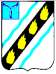 СОВЕТСКОГО МУНИЦИПАЛЬНОГО  РАЙОНА САРАТОВСКОЙ ОБЛАСТИ	 ПО С Т А Н О В Л Е Н И Е	 от31.12.2015№1035 р.п. Степное  внесении изменений в постановление администрации Советского муниципального района от 30.12.2013 №1786 Руководствуясь  Уставом  Советского  муниципального  района, администрация Советского муниципального района ПОСТАНОВЛЯЕТ:   Внести  изменения  в  приложение  к  постановлению  администрации Советского  муниципального  района  от  30.12.2013  №  1786  «Об  утверждении муниципальной  программы «Профилактика правонарушений и преступлений на территории Советского муниципального района на 2014-2016 годы»», изложив его в новой редакции (прилагается).   Настоящее  постановление  вступает  в  силу  со  дня  его  официального опубликования в установленном порядке. Глава администрации Советского муниципального района                                С.В. Пименов Краснова С.В. 5-00-44  Приложение  постановлению администрации Советского муниципального района от                  № «Приложение  к   постановлению администрации Советского муниципального района от 30.12.2013 №1786                                                                                         МУНИЦИПАЛЬНАЯ ПРОГРАММА «Профилактика правонарушений и преступлений на территории Советского муниципального района на 2014-2016 годы» р.п. Степное  Паспорт  муниципальной   программы «Профилактика правонарушений и преступлений на территории   Советского муниципального района  на 2014- 2016 годы» Наименование Муниципальная    программа «Профилактика Программы правонарушений  и  преступлений  на  территории  Советского муниципального района  на 2014- 2016 годы» (далее – Программа). Основание  для разработки Программы Заказчик Программы Основной  разработчик Программы Цель  и  задачи  Программы Необходимость  разработки  настоящей  Программы вызвана  криминогенной  обстановкой  на  территории Советского  муниципального  района,  которая  продолжает оказывать  негативное  влияние  на  социально- экономическое  развитие  района.  Сложившаяся  ситуация потребует  пересмотра  форм  и  методов  работы правоохранительных  органов,  органов  исполнительной  и представительной  власти  и  органов  местного самоуправления,  предприятий,  организаций  и общественности  в  обеспечении  правопорядка  и стабилизации    криминогенной  ситуации  на  территории Советского муниципального района. Администрация Советского муниципального района, МО МВД РФ «Советский» (по согласованию).  Администрация Советского муниципального района, МО МВД  РФ  «Советский»  (по  согласованию),  ФКУ  УИИ УФСИН  России  по  Саратовской  области  (по согласованию),  комиссия по делам несовершеннолетних и защите  их  прав  (далее  КДН  и  ЗП),  ГКУ  СО  «Центр занятости  населения  Советского  района»  (по согласованию),  управление  образования,  управление культуры  и  кино,  ГКУ  СО  «Центр  социального обслуживания  населения  Советского  района»  (по согласованию),  ГУЗ  СО  «Степновская  ЦРБ»  (по согласованию),  прокуратура  Советского  района  (по согласованию), ТП УФМС России по  Саратовской области   Советском  районе  (по  согласованию),  Муниципальное Собрание  Советского  муниципального  района  (по согласованию),   МУП Редакция газеты «Заря». Укрепление  на  территории  района  законности, правопорядка,  защиты  прав  и  свобод  граждан; совершенствование  взаимодействия  органов исполнительной  и  представительной  власти муниципального  района,  правоохранительных, контролирующих органов, учреждений социальной сферы   вопросах  усиления  борьбы  с  преступностью  и профилактике правонарушений. Привлечение граждан и негосударственных структур, в том числе  СМИ  и  общественных  объединений,  для обеспечения  максимальной  эффективности  деятельности по  борьбе  с  преступностью  и  профилактике правонарушений. Снижение уровня преступности на территории района. Укрепление правопорядка  с учетом комплексного анализа оперативной  обстановки  и  состояния  профилактики  правонарушений,  а  также  прогнозируемых  тенденций развития криминогенной ситуации на территории района на  основе  совершенствования  организации  работы субъектов системы профилактики.  Выявление  и  устранение  причин  и  условий, способствующих  совершению  преступлений.  Повышение эффективности  в  сфере  профилактики  правонарушений направленной  на  активизацию  борьбы  с  пьянством, наркоманией,  безнадзорностью  несовершеннолетних, незаконной миграцией. Развитие материальной и технической  базы МО МВД РФ «Советский».  Совершенствование  кадрового,  научно- методического  обеспечения  правоохранительных  органов района.  Выполнение  задач,  определенных  Программой, позволит  обеспечить  повышение  уровня  общественной безопасности, результативности борьбы со всеми видами преступности,  более  надежно  защитить  жизнь,  здоровье, свободу  и  достоинство  граждан,  а  также  все  формы собственности.   11 преступлений (2014 год -16) – на улицах населенных пунктов.  Количество  краж,  совершенных  на  улицах, снизилось с 7 до 2. Количество  преступлений,  совершенных несовершеннолетними, снизилось на 40,0% - 3 (в 2014 году -5). Число  преступлений,  совершенных  ранее судимыми,  составило  44,  в  2014  году  –  25  (+76,0%), возросло количество преступлений, совершенных лицами в состоянии алкогольного опьянения (+27,8%; с 36 до 46).   административной ответственности в январе-мае 2015 года привлечено 3325 лиц (2014 год – 3234, +2,8%), из них  за  нарушения  ПДД  –  1992  (2014  год  -1912,  +4,2%. Процент взыскаемости  штрафов составил 44,6%. Исходя  из  проведенного  анализа  оперативно- служебной деятельности отдела полиции, приоритетными задачами, стоящими перед МО МВД РФ «Советский» до конца 2015 года, являются:  повышение качества работы по предупреждению, пресечению, раскрытию и расследованию преступлений;   совершенствование  системы  профилактики правонарушений, особенно в среде несовершеннолетних;  укрепление учетно-регистрационной дисциплины; повышение качества кадровой работы, морально – психологического  обеспечения,  укрепление  служебной дисциплины и законности.    Существует  целый  спектр  проблем,  отрицательно влияющих на результаты работы с лицами, находящимися на  контроле  в  правоохранительных  органах.  Это неразвитость  общественных  институтов,    ранее участвовавших в профилактике преступности. Остро  стоит  проблема  трудоустройства определенных  групп  населения,  в  том  числе  ранее судимых,  продолжительное  время  в  силу  объективных причин  не  работающих  граждан,  что  порождает  в  них чувство  безысходности,  приводит  к  злоупотреблению спиртными напитками и как следствие – правонарушениям  быту, общественных местах.Особая  роль  в  многоуровневой  системе профилактики  отводится  социальной  профилактике правонарушений  несовершеннолетних.  Однако активизация  работы,  проводимой  среди несовершеннолетних,  реализация  профилактических мероприятий,  направленных  на  устранение  причин  и условий  противоправного  поведения  подростков,  не позволяют  снизить  темпы  роста  подростковой преступности.  Проводится значительная работа по профилактике нарушений  правил  дорожного  движения  и  улучшению ситуации  в  сфере  повышения  безопасности  дорожного движения.  Для  закрепления  достигнутых  результатов  и повышения эффективности противодействия преступности требуются комплексный подход и координация действия в этом направлении. Решение  данных  задач  невозможно  без  серьезной поддержки  органов  государственной  власти  области,  объединения  усилий  правоохранительных  органов, различных  ведомств,  органов  местного  самоуправления. Это  обуславливает  необходимость  применения программно-целевого подхода.   Исполнители программы 	Администрация  Советского  муниципального  района, Муниципальное  Собрание  Советского  муниципального района (по согласованию), МО МВД РФ «Советский» (по согласованию),  межведомственная    комиссия  по профилактике  правонарушений  и  преступлений администрации Советского муниципального района,  ФКУ УИИ  УФСИН  России  по  Саратовской  области  (по согласованию), ТП УФМС России по Саратовской области     Советском  районе  (по  согласованию),      управление образования,  управление  культуры  и  кино,  ГУЗ  СО «Степновская ЦРБ» (по согласованию), комиссия по делам несовершеннолетних и защите их прав,  ГКУ СО «Центр занятости  населения  Советского  района»  (по согласованию),    МУП  редакция  газеты  «Заря»,  ГКУ  СО  «Центр социального обслуживания населения Советского района»  (по  согласованию),  прокуратура  Советского района (по согласованию). Объем  и  источник финансирования Программы Для реализации программных мероприятий по усилению борьбы с преступностью в районе на 2014-2016 годы из местного  бюджета  необходимо  217,948  тыс.  руб.,  в  том числе: 2014г. – 137,948 тыс. руб.; 2015г. -  0,0 тыс. руб.; 2016г. – 80, 0 тыс. руб. Ожидаемые  результаты реализации Программы Система  организации контроля за исполнением Программы Реализация мероприятий Программы позволит:    повысить  эффективность  государственной  системы социальной  профилактики  правонарушений,  привлечь  к организации  деятельности  и  предупреждению правонарушений  предприятия,  учреждения,  организаций всех  форм  собственности,  а  также  общественные организации;   обеспечить  нормативное  правовое  регулирование профилактики правонарушений;   улучшить  информационное  обеспечение  деятельности государственных органов и общественных организаций по обеспечению охраны общественного порядка;  уменьшить общее число совершаемых преступлений; оздоровить обстановку на улицах и других общественных местах;  снизить уровень рецидивной и «бытовой преступности»;  улучшить  профилактику  правонарушений  в  среде несовершеннолетних и молодежи; - снизить  количество  дорожно-транспортных происшествий и тяжесть их последствий;  усилить контроль за миграционными потоками, снизить количество незаконных мигрантов;   снизить  количество  преступлений,  связанных  с незаконным  оборотом  наркотических  и  психотропных веществ;   повысить  уровень  доверия  населения  к правоохранительным органам. Контроль  за  исполнением  программных  мероприятий осуществляется    Прокуратурой  Советского  района  (по согласованию),  Муниципальным  Собранием  Советского муниципального района (по согласованию).  Характеристика проблемы и обоснование необходимости ее решения программно-целевым методом. Несмотря  на  принимаемые  меры    и  некоторые  позитивные  изменения, оперативная обстановка в районе остается сложной.  Так  в   2015 году общее количество зарегистрированных преступлений возросло на 9,7% (2014г. – 113; 2015 г. -124), тяжких и особо тяжких возросло на 84,6% (2014г. – 13, 2015г.- 24). Общая раскрываемость возросла с 85,4% за 2014 год до 91,3% за 2015 г. Тяжких и особо тяжких преступлений раскрыто 89,5% против 100% в 2014 году.  Зарегистрировано 1  убийство  (в  2014  году  -2,  (-50,0%).  Раскрываемость 100,0%, в 2014 году – 100,0%. Зафиксировано 2 факта причинения тяжкого вреда здоровью (33,3%), со смертельным исходом -0 (-100,0%), (в 2014 году -3, со смертельным исходом – 1).   Раскрываемость ПТВЗ 100,5 в 2014 году – 100,0%. На  3,9% ниже  уровня 2014  года количество преступных  деяний  против собственности – 49 преступлений (2014 г. -51), число краж снизилось на 2,6% - с 39 до 38, краж из квартир возросло с 2 до 7 или на 250,0%. Количество грабежей снизилось на 25,0% - 3(в2014 году – 4).   Раскрываемость краж составила 83,3% (2014г. – 68,4%), раскрываемость грабежей составила 100%(в 2014 году – 100,0%). Выявлено 5 наркопреступлений, что выше уровня 2014 года на 66,7% (в 2014 году – 3). Выявлено 1 (2014г. – 1) – факт незаконного ношения, хранения оружия (ст. 222 УК РФ). По  линии  экономики  сотрудниками  подразделения  экономической безопасности и противодействия коррупции выявлено 5 (2014 год – 2, + 150,0%) преступлений. Выявлено 2 (2014 год – 2) преступления коррупционной направленности. На 37,0% (2014 год – 27,5 2015 год -17) снизилось число преступлений, совершенных в общественных местах, 11 преступлений (2014 год -16) – на улицах населенных пунктов. Количество краж, совершенных на улицах, снизилось с 7 до 2. Количество преступлений, совершенных несовершеннолетними, снизилось на 40,0% - 3 (в 2014 году -5). Число преступлений, совершенных ранее судимыми, составило 44, в 2014 году – 25 (+76,0%), возросло количество преступлений, совершенных лицами в состоянии алкогольного опьянения (+27,8%; с 36 до 46).   административной ответственности в январе-мае 2015 года привлечено 3325 лиц (2014 год – 3234, +2,8%), из них за нарушения ПДД – 1992 (2014 год - +4,2%. Процент взыскаемости  штрафов составил 44,6%. Исходя  из  проведенного  анализа  оперативно-служебной  деятельности отдела  полиции,  приоритетными  задачами,  стоящими  перед  МО  МВД  РФ «Советский» до конца 2015 года, являются:  повышение качества работы по предупреждению, пресечению, раскрытию расследованию преступлений; совершенствование системы профилактики правонарушений, особенно в среде несовершеннолетних;  укрепление учетно-регистрационной дисциплины;  повышение  качества  кадровой  работы,  морально  –  психологического обеспечения, укрепление служебной дисциплины и законности.    Существует целый спектр проблем, отрицательно влияющих на результаты работы с лицами, находящимися на контроле в правоохранительных органах. Это неразвитость общественных институтов,  ранее участвовавших в профилактике преступности. Остро стоит проблема трудоустройства определенных групп населения, в том числе ранее судимых, продолжительное время в силу объективных причин не работающих граждан, что порождает в них чувство безысходности, приводит к злоупотреблению спиртными напитками и как следствие – правонарушениям в быту, общественных местах. Особая  роль  в  многоуровневой  системе  профилактики  отводится социальной  профилактике  правонарушений  несовершеннолетних.  Однако активизация  работы,  проводимой  среди  несовершеннолетних,  реализация профилактических мероприятий, направленных на устранение причин и условий противоправного  поведения  подростков,  не  позволяют  снизить  темпы  роста подростковой преступности.   Проводится  значительная  работа  по  профилактике  нарушений  правил дорожного движения и улучшению ситуации в сфере повышения безопасности дорожного движения.  Для  закрепления  достигнутых  результатов  и  повышения  эффективности противодействия преступности требуются комплексный подход и координация действия в этом направлении. Решение  данных  задач  невозможно  без  серьезной  поддержки  органов государственной  власти  области,  объединения  усилий  правоохранительных органов,  различных  ведомств,  органов  местного  самоуправления.  Это обуславливает необходимость применения программно-целевого подхода.   Основные цели и задачи программы, сроки и этапы реализации. Укрепление на территории района законности, правопорядка, защиты прав и свобод граждан; совершенствование взаимодействия органов исполнительной и представительной  власти  муниципального  района,  правоохранительных, контролирующих органов, учреждений социальной сферы в вопросах усиления борьбы с преступностью и профилактике правонарушений. Привлечение  граждан  и  негосударственных  структур,  в  том  числе  СМИ  и общественных  объединений,  для  обеспечения  максимальной  эффективности деятельности по борьбе с преступностью и профилактике правонарушений. Снижение уровня преступности на территории района. Укрепление  правопорядка    с  учетом  комплексного  анализа  оперативной обстановки и состояния профилактики правонарушений, а также прогнозируемых тенденций развития криминогенной ситуации на территории района на основе совершенствования организации работы субъектов системы профилактики.  Выявление  и  устранение  причин  и  условий,  способствующих  совершению преступлений. Повышение  эффективности  в  сфере  профилактики  правонарушений направленной  на  активизацию  борьбы  с  пьянством,  наркоманией, безнадзорностью несовершеннолетних, незаконной миграцией. Развитие  материальной  и  технической    базы  МО  МВД  РФ  «Советский». Совершенствование  кадрового,  научно-методического  обеспечения правоохранительных  органов  района.  Выполнение  задач,  определенных Программой,  позволит  обеспечить  повышение  уровня  общественной безопасности, результативности борьбы  со  всеми  видами  преступности,  более надежно защитить жизнь, здоровье, свободу и достоинство граждан, а также все формы собственности.   Ресурсное обеспечение программы. Для  реализации  программных  мероприятий  по  усилению  борьбы  с преступностью в районе на 2014-2016 годы из местного бюджета необходимо 217,948 тыс. руб., в том числе: 2014г. – 137,948 тыс. руб.; 2015г. -  0,0 тыс. руб.; 2018г. – 80, 0 тыс. руб.   Организация управления реализация программы и контроль за ходом ее выполнения. Контроль  за  исполнением  программных  мероприятий  осуществляется  Прокуратурой  Советского  района  (по  согласованию),  Муниципальным Собранием Советского муниципального района (по согласованию).  Система (перечень) программных мероприятий. Для решения поставленных в Программе задач запланированы мероприятия по следующим направлениям:   обеспечение  общественного  порядка  и  безопасности  граждан,  профилактика правонарушений против личности;     дополнительные меры по профилактике рецидивной преступности;   предупреждение  и  пресечение  организованной  преступности,  коррупции, терроризма и экстремизма;    борьба с экономическими, финансовыми и налоговыми преступлениями;    профилактика  правонарушений  в  сфере  розничной  продажи  алкогольной продукции;    профилактика правонарушений несовершеннолетних и молодежи;   профилактика правонарушений на административных участках;  нормативно-правовое  и  информационно-методическое  обеспечение профилактики правонарушений;    укрепление материально-технической базы правоохранительных органов. Прогноз ожидаемых социально-экономических, экологических результатов реализация программы.  Реализация мероприятий Программы позволит:   повысить эффективность государственной системы социальной профилактики правонарушений,  привлечь  к  организации  деятельности  и  предупреждению правонарушений  предприятия,  учреждения,  организаций  всех  форм собственности, а также общественные организации;   обеспечить  нормативное  правовое  регулирование  профилактики правонарушений;  улучшить информационное обеспечение деятельности государственных органов общественных организаций по обеспечению охраны общественного порядка; уменьшить общее число совершаемых преступлений; оздоровить обстановку на улицах и других общественных местах; снизить уровень рецидивной и «бытовой преступности»;  улучшить  профилактику  правонарушений  в  среде  несовершеннолетних  и молодежи;   снизить  количество  дорожно-транспортных  происшествий  и  тяжесть  их последствий;  усилить контроль за миграционными потоками, снизить количество незаконных мигрантов;   снизить  количество  преступлений,  связанных  с  незаконным  оборотом наркотических и психотропных веществ;  повысить уровень доверия населения к правоохранительным органам	  Верно: Руководитель аппарата                                                              О.Л. Дябина	 Пр и л о ж е н ие км у н и ц и п а л ь нойп р о г р а мме« П р о ф и л а к т икап р а в о н а р у ш е нийип р е с т у п л е нийнат е р р и т о рии С о в е т с к огом у н и ц и п а л ь н огор а й онана2 014- 2 016г о д ы » Перечень программных мероприятий  муниципальной  программе «Профилактика правонарушений ипреступлений на территории Советского	 муниципального района на 2014-2016 годы»	 № п/п	 Наименование мероприятия Срок исполнения Объем финансирования на Ответственные за 2014-1016 выполнение ОжидаемыОбъем финансового Обеспечения за счет средств местного бюджета муниципального района(тыс.руб. всего 2014	 2015 2016 1 2 3 4 5 6 7 8 Раздел I. Обеспечение общественного порядка и безопасности граждан, профилактика правонарушений против личности	 1.3. 	Проведение комплекса мероприятий по укреплению защитными устройствами подъездов жилых домов, подвалов и чердаков, мер по улучшению освещенности улиц, парков, скверов, других общественных мест 2014-2016 годы Администрация Советского муниципального района, администрации муниципальных образований (по согласованию), управляющие компаний жилищно – коммунального комплекса (по согласованию) Усиление объектов граждан с недопуще иных прес посягателРаздел II. Дополнительные меры по профилактике рецидивной  преступности 2.4.  Трудоустройство граждан, освобожденных из мест лишения свободы, по программе «Организация временного трудоустройства безработных граждан, испытывающих трудности в поиске работы»  2014-2016 годы ФКУ УИИ УФСИН России поСаратовской области (по согласованию), ГКУ СО «Центр социального обслуживания населения Советского района» (по согласованию), предприятия и организации Советского района (по согласованию)  Привлече работе с недопуще правонару повторны преступлеРаздел III. Предупреждение и пресечение организованной преступности, коррупции, терроризма и экстремизма 3.6.  Информирование граждан о способах  средствах защиты от преступных ииных посягательств, в том числе о проявлениях терроризма и экстремизма на территории муниципального района, путем проведения соответствующей разъяснительной работы в средствах массовой информации  2014-2016 годы Администрация Советского муниципального района, МО МВД РФ «Советский» (по согласованию)  Снижение преступно районе Раздел IV. Борьба с экономическими, финансовыми и налоговыми преступлениями  Раздел V. Профилактика правонарушений в сфере розничной продажи алкогольной продукции Раздел VI. Профилактика правонарушений несовершеннолетних и молодежи Итого по разделу: 2014-2016 годы 20,0 Раздел VII. Профилактика правонарушений на административных участках 7.6.  Снабжение  членов «Народная дружина» Степновского муниципального образования спец. одежды и удостоверениями 25,0 Администрация Советского муниципального района Снижение правонару Советском муниципа районе Итого по разделу: 2014-2016 годы 25,0 Раздел VIII. Нормативно-правовое и информационно-методическое обеспечение профилактики правонарушений Раздел IX. Укрепление материально-технической базы правоохранительных органов  Верно:  Руководитель  аппарата                                                                            О.Л. Дябина Важнейшие  целевые индикаторы Несмотря  на  принимаемые  меры    и  некоторые позитивные изменения, оперативная обстановка в районе остается сложной.  Так    в      2015  году  общее  количество зарегистрированных  преступлений  возросло  на  9,7% (2014г.  –  113;  2015  г.  -124),  тяжких  и  особо  тяжких возросло  на  84,6%  (2014г.  –  13,  2015г.-  24).  Общая раскрываемость возросла с 85,4% за 2014 год до 91,3% за 2015  г.  Тяжких  и  особо  тяжких  преступлений  раскрыто 89,5% против 100% в 2014 году.  Зарегистрировано  1  убийство  (в  2014  году  -2,  (-50,0%). Раскрываемость 100,0%, в 2014 году – 100,0%. Зафиксировано 2 факта причинения тяжкого вреда здоровью (33,3%), со смертельным исходом -0 (-100,0%), (в 2014  году  -3,  со  смертельным  исходом  –  1).  Раскрываемость ПТВЗ 100,5 в 2014 году – 100,0%. На  3,9%  ниже  уровня  2014  года  количество преступных  деяний  против  собственности  –  49 преступлений (2014 г. -51), число краж снизилось на 2,6% - с  39  до  38,  краж  из  квартир  возросло  с  2  до  7  или  на 250,0%. Количество грабежей снизилось на 25,0% - 3(в2014 году – 4).  Раскрываемость  краж  составила  83,3%  (2014г.  – 68,4%), раскрываемость грабежей составила 100%(в 2014 году – 100,0%). Выявлено 5 наркопреступлений, что выше  уровня 2014 года на 66,7% (в 2014 году – 3). Выявлено  1  (2014г.  –  1)  –  факт  незаконного ношения, хранения оружия (ст. 222 УК РФ). По линии экономики сотрудниками подразделения экономической  безопасности  и  противодействия коррипции  выявлено  5  (2014  год  –  2,  +  150,0%) преступлений. Выявлено  2  (2014  год  –  2)  преступления коррупционной направленности. На 37,0% (2014 год – 27,5 2015 год -17) снизилось число преступлений, совершенных в общественных местах, Срок    реализации Программы Реализация  Программы  будет  осуществлена  в  течение 2014-2016 годов в 2 этапа: 1 этап (2014 год) – подготовительная работа по реализации Программы с частичным финансированием отдельных ее мероприятий; 2  этап  (2015-2016  годы)  –  последовательная  реализация Программы с максимальным финансированием. Основные  мероприятия Программы Для  решения  поставленных  в  Программе  задач запланированы мероприятия по следующим направлениям: -  обеспечение  общественного  порядка  и  безопасности граждан, профилактика правонарушений против личности; -    дополнительные меры по профилактике рецидивной преступности; -   предупреждение  и  пресечение  организованной преступности, коррупции, терроризма и экстремизма; -   борьба с экономическими, финансовыми и налоговыми преступлениями; -    профилактика  правонарушений  в  сфере  розничной продажи алкогольной продукции; -   профилактика правонарушений несовершеннолетних и молодежи; -   профилактика правонарушений на административных участках; -  нормативно-правовое  и  информационно-методическое обеспечение профилактики правонарушений; -    укрепление  материально-технической  базы правоохранительных органов. 1.1. Мониторинг применения норм уголовного законодательства, способствующих предотвращению тяжких преступлений против жизни и здоровья; участия общественных организаций правоохранительной направленности и населения района в охране правопорядка; деятельности межведомственных комиссий по профилактике правонарушений и преступлений 2014-2016 годы Прокуратура Советского района (по согласованию), МО МВД РФ «Советский» (по согласованию), администрации муниципальных образований (по согласованию). Повышенмежведомвзаимодейобеспеченбезопаснорайона 1.2. Проведение профилактических мероприятий с участием общественности с целью осуществления совместных проверок состояния охраны и обеспечения общественного порядка в местах массового скопления граждан 2014-2016 годы Администрация Советского муниципального района, МО МВД РФ «Советский» (по согласованию),   Обеспечебезопаснорайона   1.4.    Организация и проведение профилактических мероприятий проводимых отделом УФМС по Саратовской области в Советском районе по контролю за пребыванием иностранных граждан и лиц без гражданства на территории Советского района и недопущению совершения с их стороны административных и уголовных правонарушений и преступлений  2014-2016 годы ТП  УФМС России по Саратовской области в Советском районе (по согласованию), МО МВД РФ «Советский» (по согласованию) Снижениепреступлеиностранн(мигранто1.5.    Осуществление мероприятий по контролю за соблюдением иностранными гражданами и лицами без гражданства установленных правил проживания и временного пребывания в РФ, а также контроль в сфере трудовой миграции, привлечения иностранных работников в Российской Федерации   2014-2016 годы ТП  УФМС России по Саратовской области в Советском районе  (по согласованию), МО МВД РФ «Советский» (по согласованию) Снижениенезаконнымигранто1.6. Реализация мер по участию населения в деятельности общественных организаций правоохранительной направленности  2014-2016 года Администрация Советского муниципального района, администрации муниципальных образований (по согласованию) Взаимодеобеспеченбезопаснорайона 2.1.  Проведение профилактической операции «Условник» на территории Советского муниципального района 2014-2016 года ФКУ УИИ УФСИН России поСаратовской области (по согласованию), МО МВД РФ «Советский» (по согласованию) Снижениепреступноусловно о2.2.  Мониторинг состояния рецидивной преступности в районе и мер принимаемых ФКУ УИИ УФСИН России по Саратовской области направленных на профилактику преступлений со стороны лиц состоящих на учете в УИИ 2014-2016 годы ФКУ УИИ УФСИН России поСаратовской области( по согласованию), МО МВД РФ «Советский» (по согласованию) Повышенэффективработы попресеченипреступлелиц состоучете в  ФУФСИН РСаратовск2.3.  Опубликование статей в СМИ Советского муниципального района о работе ФКУ УИИ УФСИН России поСаратовской области  по профилактике преступлений и правонарушений 2014-2016 годы ФКУ УИИ УФСИН России поСаратовской области (по согласованию) Формировнаселенияграмотносснижениепреступно3.1.  Осуществление комплекса мероприятий по защите магистральных трубопроводов от преступных посягательств, выявления фактов хищения нефти, нефтепродуктов и газового конденсата, продуктов их переработки, пресечению незаконных врезок в нефтепроводы  2014-2016 годы МО МВД РФ «Советский» (по согласованию), служба безопасности предприятий (по согласованию) Повышенэффективработы пои пресечепреступлеэкономичнаправленсфере топэнергетичкомплекс3.2.  Проведение оперативно-розыскных мероприятий по выявлению проявлений вымогательства, коррупции и административного давления со стороны должностных лиц органов власти и управления, контролирующих структур в целях защиты субъектов малого и среднего бизнеса, ликвидации административных ограничений при осуществлении предпринимательской деятельности 2014-2016 годы МО МВД РФ «Советский» (по согласованию) Повышензащиты сумалого и бизнеса посуществпредупреддеятельно3.3.  Обеспечение проведения мероприятий по добровольной сдаче оружия и боеприпасов, незаконно хранящихся у населения 2014-2016 годы МО МВД РФ «Советский» (по согласованию) Снижениепреступлепримененнезаконнохранящегбоеприпа3.4.  Организация работы «телефона доверия» для оперативного получения информации о фактах коррупции. Извещение населения через СМИ, иные источники информации об организации такой работы  2014-2016 годы Администрация Советского  муниципального района  Повышенэффективпротиводекоррупци3.5.  Проведение в общеобразовательных учреждениях района среди молодежи разъяснительной работы об административной и уголовной ответственности за совершение правонарушений экстремисткой направленности 2014-2016 годы КДНи ЗП, управление образования, МО МВД РФ «Советский» (по согласованию), управление культуры и кино Повышенэффективпрофилакработы в среде 4.1.  Проведение межведомственных проверок объектов потребительского рынка, реализация мероприятий, направленных на их декриминализацию, выявление и пресечение фактов незаконного предпринимательства, и использование товарного знака, пресечение нарушений законных прав потребителей   2014-2016 годы МО МВД РФ «Советский» (по согласованию), межрайонная ИФНС России №7 по Саратовской области (по согласованию),администрация Советского муниципального района, администрации муниципальных образований (по согласованию) Обеспечесоответстдеятельнообъектов потребитерынка трезаконодатРоссийскоФедераци4.2.  Проведение проверок целевого использования бюджетных средств 2014-2016 годы МО МВД РФ «Советский» (по согласованию) Повышензащиты сумалого и бизнеса посуществпредупреддеятельно4.3.  Проведение профилактических мероприятий по пресечению незаконной деятельности объектов игорного бизнеса 2014-2016 годы Прокуратура Советского района (по согласованию), межрайонная ИФНС России №7 по Саратовской области  (по согласованию), МО МВД РФ «Советский» (по согласованию) Приведендеятельнопредприяигорного соответсттребованифедеральнзаконодатзаконодатСаратовск4.4.  Проведение межведомственных проверок по выявлению нарушений соблюдения налогового законодательства (срок предоставления налоговой отчетности, неуплата налоговых платежей, непредставление сведений необходимых для осуществлений налогового контроля)  2014-2016 годы Прокуратура Советского района (по согласованию), межрайонная ИФНС России №7 по Саратовской области  (по согласованию), МО МВД РФ «Советский» (по согласованию) Выявленипресечениналоговыпреступлеправонарупополненконсолидбюджета  5.1.  Проведение мониторингов по употреблению алкоголя и табакокурению среди населения Советского района 2014-2016 годы  Управление образования, администрации муниципальных образований (по согласованию), управление культуры и кино, КДН и ЗП, ГУЗ «Степновская ЦРБ (по согласованию), Предотврсреди насалкогольнзависимос5.2.  Организация и проведение межведомственных мероприятий по выявлению нелегальных производителей, подпольных цехов, фактов кустарного производства алкогольной продукции, незаконного хранения и реализации спирта, спиртосодержащей продукции 2014-2016 годы МО МВД РФ «Советский» (по согласованию) Предотврраспростртерриторифальсифиалкогольнпродукци5.3.  Организация и проведение межведомственных рейдов по пресечению фактов реализации несовершеннолетним алкогольной и табачной продукции (вблизи образовательных учреждений, в местах массового отдыха, дискотеках) 2014-2016 годы МО МВД РФ «Советский» (по согласованию), управление образования, КДНи ЗП Устраненреализацинесовершалкогольнтабачной 6.1.  Трудоустройства несовершеннолетних граждан по программе «Организация временного трудоустройства несовершеннолетних граждан в возрасте от 14 до 18 лет», из числа состоящих на учете в КДН и ЗП или находящихся в СОП (в количестве не менее 10% планового показателя программы) 2014-2016 годы Администрация Советского муниципального района, ГКУ СО «Центр социального обслуживания населения Советского района»  (по согласованию), предприятия и организации Советского района (по согласованию)  Привлеченесовершк работе снедопущеправонаруповторныпреступле6.2.  Проведение комплексных оперативно-профилактических мероприятий по выявлению семей, находящихся в социально-опасном положении, а также детей, занимающихся попрошайничеством и бродяжничеством, детей. Систематически пропускающих занятия и склонных к самовольным уходам из общеобразовательных учреждений  2014-2016 годы МО МВД РФ «Советский» (по согласованию), управление образования, КДНи ЗП, ГКУ СО «Центр социального обслуживания населения Советского района»  (по согласованию), отдел опеки и попечительству Раннее выустранениусловий. Способстбезнадзорбродяжни6.3.  Проведение цикла лекций и бесед тематической направленности в образовательных учреждениях района по профилактике правонарушений и преступлений несовершеннолетних 2014-2016 годы Управление образования, МО МВД РФ «Советский» (по согласованию), КДНи ЗП Снижениеправонарусреди детподростко 6.4.  Проведение тематических выступлений в СМИ по проблемам подростков преступности, наркомании и токсикомании среди молодежи, а также проведение профилактических мероприятий «Дети и транспорт»  2014-2016 годы Управление образования, МО МВД РФ «Советский» (по согласованию), КДНи ЗП Снижениепреступлеподростконаркомантоксикоммолодежиколичествучастием несоверш6.5.  Проведение среди молодежи района акции «Молодежь против наркотиков» 2014-2016 годы 10,0 КДН и ЗП, управление образования, МО МВД РФ «Советский» (по согласованию), управление культуры и кино Совершенпросветитработы срмолодежи6.6.  Корректировка единой межведомственной базы данных на семьи, находящихся в социально опасном положении и подростков состоящих на учете в МО МВД РФ «Советский» и КДН и ЗП 2014-2016 годы КДНи ЗП, управление образования,  ГКУ СО «Центр социального обслуживания населения Советского района»  (по согласованию), МО МВД РФ «Советский» (по согласованию), управленит культуры и кино, отдел опеки и попечительства, УСПН (по согласованию), ГУЗ «Степновская ЦРБ» (по согласованию)  Обеспечеулучшенисемьями С6.7.  Работа подросткового клуба «Подросток и закон» 2014-2016 годы 10,0 управление культуры и кино Повышенпрофилакправонаруподростко7.1.  Проведение отчетов участковых уполномоченных милиции и представителей органов местного самоуправления перед населением поселений, коллективами предприятий, учреждений, организаций 2014-2016 годы МО МВД РФ «Советский» (по согласованию), администрации муниципальных образований (по согласованию) Повышендоверия гработе учуполномополиции 7.2.  Организация работы общественных формирований правоохранительной направленности во всех муниципальных образованиях Советского района 2014-2016 годы МО МВД РФ «Советский» (по согласованию), администрации муниципальных образований (по согласованию) Расширенобществеформировпредупрежправонаружилом се 7.3.  Проведение работы общественного совета при МО МВД РФ «Советский» 2014-2016 годы МО МВД РФ «Советский» (по согласованию) Формировадминистучастках обществеспособногорганам преальное в охране правопор7.4.  Обеспечение стимулирования граждан за представление достоверной информации о подготавливаемых и совершенных правонарушениях 2014-2016 годы МО МВД РФ «Советский» (по согласованию) Снижениепреступле7.5.  Проведение работы по дислокации установки дорожных знаков 2014-2016 годы Администрации муниципальных образований (по согласованию), МО МВД РФ «Советский» (по согласованию) Повышенправовогоучастникодорожноги формирних стеребезопасноповедения8.1.  Размещение информации в СМИ с целью пропаганды патриотизма, здорового образа жизни подростков и молодежи, их ориентации на духовные ценности 2014-2016 годы 15,0 МУП редакция газета «Заря», управление культуры и кино, управление образования Совершенинформацобеспеченздоровомжизни среподростко8.2.  Размещение информации в СМИ, о проводимой работе по формированию правового сознания и правовой культуры граждан 2014-2016 годы МУП редакция газета «Заря», управление культуры и кино, управление образования Повышенграмотноснаселения8.3.  Проведение мероприятий с участием корреспондентов МУП редакция газета «Заря» совместно с сотрудниками  МО МВД РФ «Советский» (по согласованию) «Журналист меняет профессию» с последующим освещением в районной газете «Заря» 2014-2016 годы МУП редакция газета «Заря», МО МВД РФ «Советский» (по согласованию) Повышендоверия гСоветскогправоохраорганам иавторитетсотрудник 8.4.  Разработка информационно- методических материалов по вопросам профилактики преступлений и правонарушений  2014-2016 годы ФКУ УИИ УФСИН России поСаратовской области (по согласованию), КДН и ЗП, МО МВД РФ «Советский» (по согласованию)  Повышенправовой грамотносжителей Срайона Итого по разделу: 2014-2016 годы 15,0 9.1.  Оптимизация количества служебных помещений участковых уполномоченных полиции , осуществление ремонта участковых пунктов полиции , обеспечение их телефонизации, оснащение средствами связи, мебелью, оргтехникой (компьютер, принтер, ксерокс) 2014-2016 годы Администрация Советского муниципального района, МО МВД РФ «Советский» (по согласованию) Эффективреагироваправонаружилом сетакже повэффективкачества рправоохраорганов  9.2.  Оборудование мест с массовым пребыванием граждан стационарными системами видеоконтроля  с выводом мониторов в помещение ДЧ МО МВД РФ «Советский»  2014-2016 годы 137,948 20,0 Администрация Советского муниципального района, МО МВД РФ «Советский» (по согласованию) СовершенвидеоконтобеспеченпреступноИтого по разделу; 137,948 0,0 20,0 В том числе: Всего по Программе: 217,948 137,948 0,0 80,0 В том числе: 